Муниципальное бюджетное дошкольное образовательное учреждение «Детский сад общеразвивающего вида № 1 «Дюймовочка» г. АдыгейскаМастер-класс по изготовлению дидактической игры «Чудесный огород»ВоспитательЧуяко М.К.Уважаемые коллеги!	Дети горожане  мало знакомы с сельской жизнью. Мы, педагоги, часто сталкиваемся с тем, что дети не имеют представления о том, как растут фрукты, ягоды и овощи. Все эти дары природы родители приносят из магазина. Поэтому необходимость постоянно обогащать знания детей об овощных и ягодных культурах, делает актуальной многофункциональное дидактическое пособие «Чудесный огород». Данное пособие можно использовать на мероприятиях по всем видам образовательных областей и в самостоятельной деятельности детей. 	Хочу предложить вашему вниманию дидактическую игру по различным темам для старшего дошкольного возраста. Материалы к дидактической игре «Чудесный огород»Картонный ящик, плотный картон 50*30 см, черный колер, ватный тампон с ручкой, ножницы, клей, картина с изображением огорода, пугал, цветной картон для корзинок, семена овощных культур, куклы, плоскостные изображения птиц и животных,  плетеные корзиночки,  кукла незнайка, вырезанные из картона овощи, ягоды,  инвентарь для обработки огорода, стаканы с соками и другие.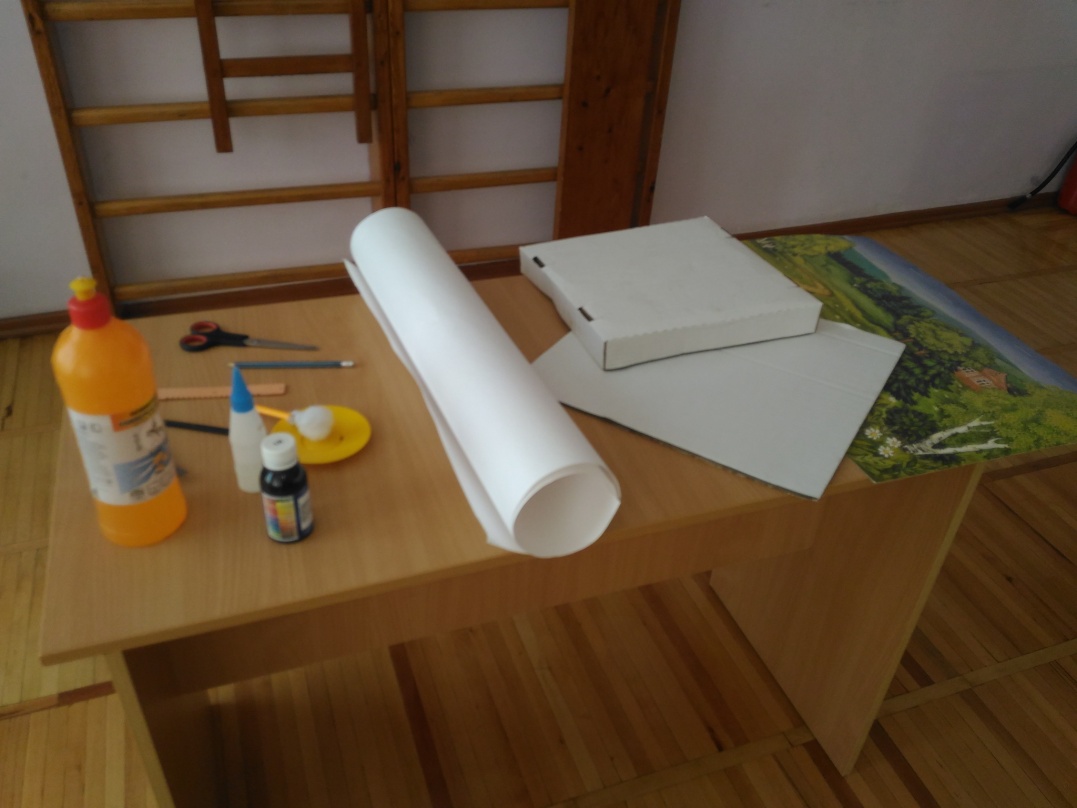 1 шаг.Черным колером красим картонную коробку. 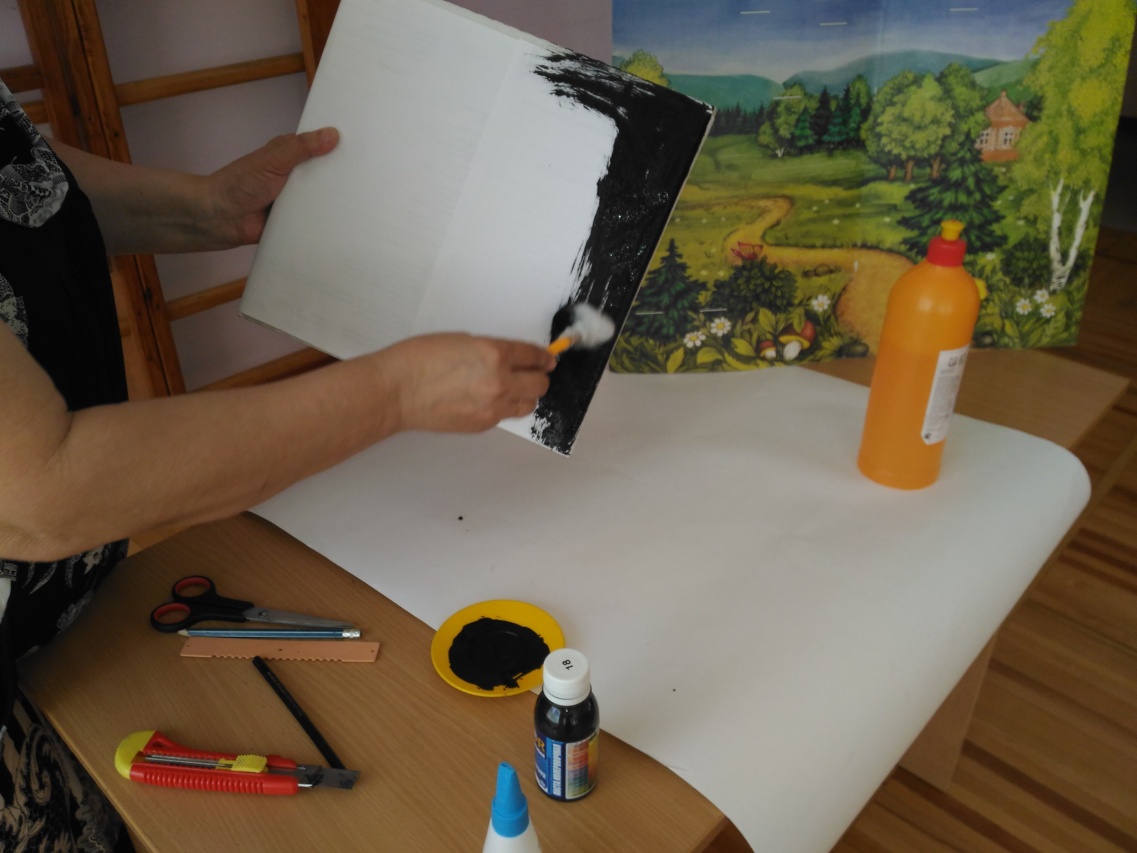 2 шаг Приклеиваем с боку плотный кусок картона. Наклеиваем на него картину с изображением огорода.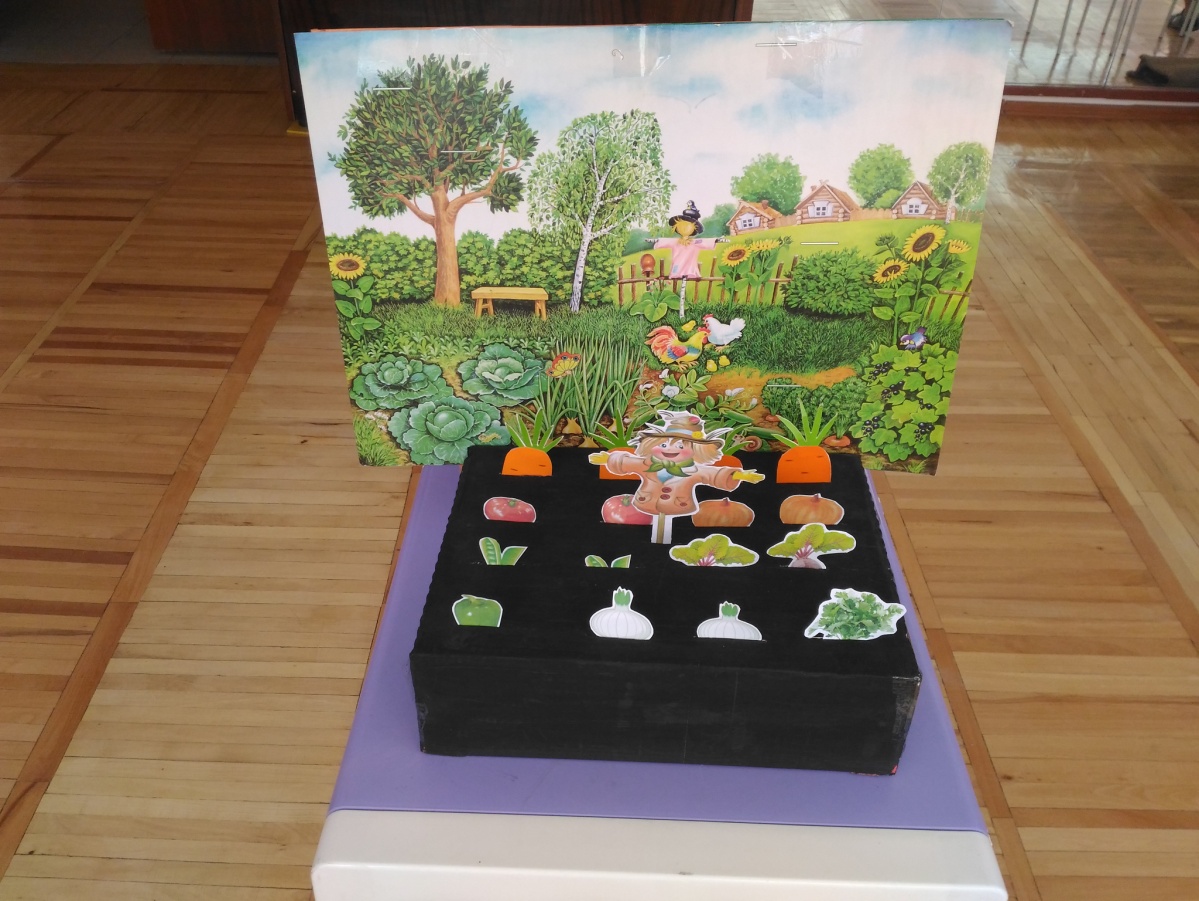 3 шаг.Вырезаем материалы для дидактической игры.  Вставляем нужные материалы поочередно для каждой игры.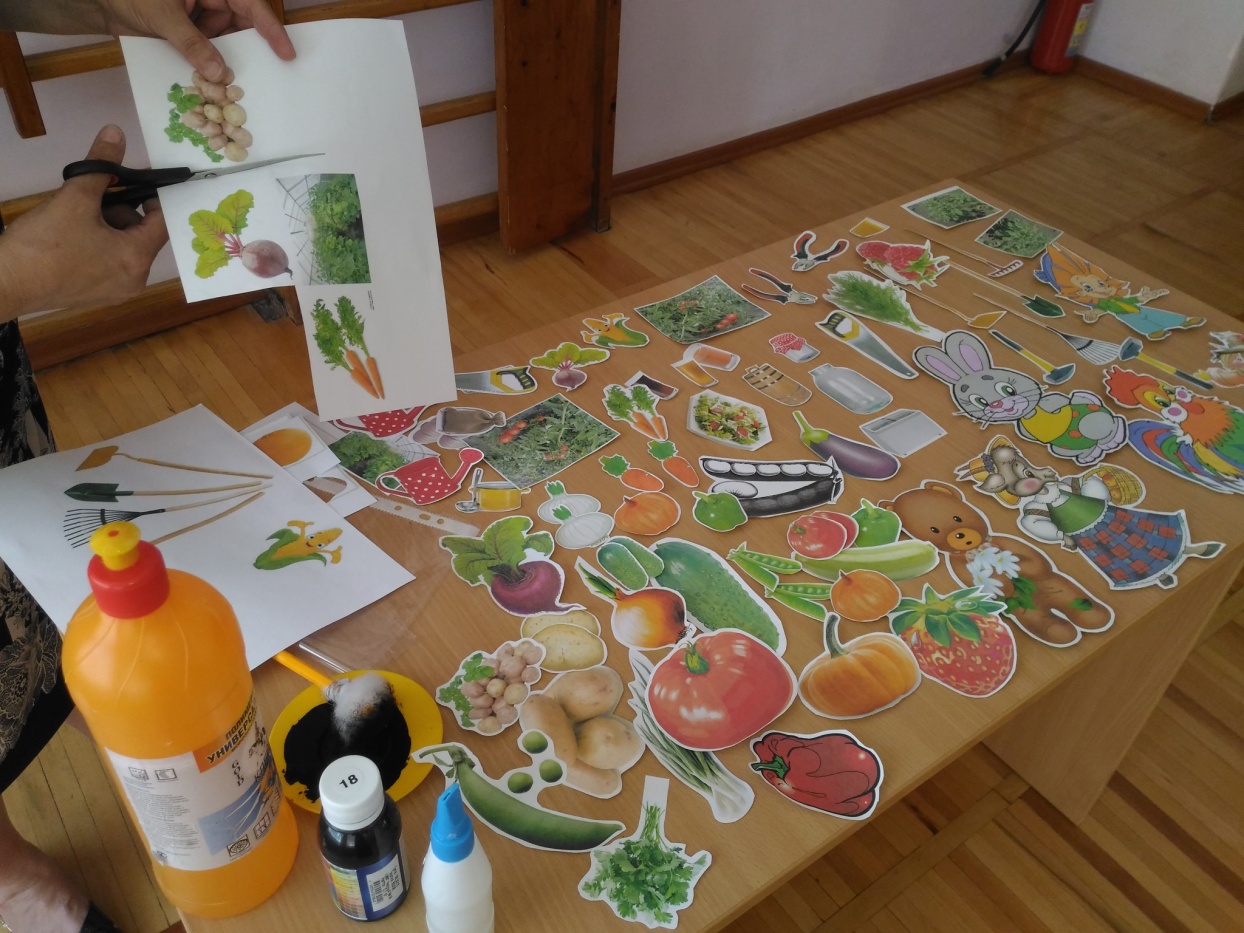 Игра «Заблудился инструмент»   Задачи: Учить находить признаки сходства и различия;Закрепить названия инструментов для работы на огороде;Развивать умение рассуждать, делать выводы.         Материал: Карточки с инструментами для работы на огороде, карточки с инструментами других предназначений. 	Незнайка гостил у бабушки в деревне. Как – то утром он взялся помочь бабушке поработать на огороде и собрал инструменты. Ребята, проверим, правильно ли выбрал инструменты Незнайка?  Игра «Витамины всем нужны – и большим и маленьким»Задачи:Пропаганда здорового питания. Развивать слуховое вниманиеКлассификация овощных и ягодных культур.      Материалы: Карточки с изображением овощей, ягод, стаканов с различными по цвету соками. 	Машенька решила угостить Мишку и Зайку вкусным соком. Как вы думаете, из чего Маше нужно сделать сок для Мишки? (малины, клубники). Для  Зайки? (морковки) Выбирают соответствующие карточки, к ним стаканы с оранжевым и красным соком.Игра «Отмечаем именины друзей» (социально- коммуникативное, художественно – эстетическое развитие)       Задачи: учить различать домашних и диких животных;прививать детям любви и бережного отношения к животным.       Материалы: корзины, фигурки зверят и животных, птиц: заяц, мишка, козочка, петушок.	Приглашаем по телефону друзей – именинников, развлекаем, поем песню «День рождения», водим хоровод, дарим подарки.«Найди пару» Задачи: Научить определять по листьям плоды;Воспитывать умение играть в команде, быть внимательным.Материалы: картинки с листьями, плодами.	Играют две команды детей. У одной команды листья, у другой плоды. По сигналу дети становятся парами так, чтобы листья соответствовали плодам. Правильно составленная пара проходит через волшебные ворота (двое детей с поднятыми руками) Если задание выполнено не правильно, то волшебные ворота закрываются.«Сохрани урожай»Задачи:Знать способы хранения овощей и ягод;Уметь подбирать варианты хранения урожая к конкретным овощам и ягодам.Материалы: карточки с овощами и ягодами, условные обозначения: морозильная камера, баночки для консервации, мешочек для сухофруктов, баночки с соком, бочонок для солений.	На огороде выставляются разные изображения овощей и фруктов. На столе выкладываются карточки с банкой, мешочек, бочонок, морозильная камера. Под каждым из данных предметов выкладываются те «овощи» и «ягоды», которые можно хранить в них. Дети играют парами.«Вершки и корешки»Задачи: Развивать быстроту реакции на вопрос;Формировать интерес к познавательным играм;Обогатить словарный запас детей.Уточнить, что съедобный корень овощей называется корешками, несъедобный плод на стебле – вершками. За правильный ответ ребенок получает фишку.«Сырое – вареное»Задачи:Развивать фразовую речь, произвольное внимание, терпение, умение слушать.Материалы: кастрюля, корзина, овощи и ягоды на грядке.	Играют 2 человека – один ребенок идет на огород с кастрюлей. Он будет собирать овощи, которые нужно варить. Другой – с корзиной. Он будет собирать овощи, которые можно есть в сыром виде. Считаем до 10. Дети пересчитывают количество собранных овощей каждого игрока. Победитель – игрок, набравший большее количество овощей.«Вместе варим мы обед»Задачи: Воспитывать внимание, чувство взаимопомощи, умение создавать определенные группы овощей по их предназначению.Материалы: две куклы – мама, бабушка, огород с овощами, три корзины.	Мама и бабушка будут варить обед. На обед у нас борщ, салат, компот. Предлагаю помочь нашим родным собрать нужные овощи и ягоды на огороде. Играют 3 ребенка. Играющие берут корзиночки и каждый собирает отдельно на борщ, салат и компот.«Волшебное семечко»Задачи:Закрепление знаний о смене времен года, Воспитание уважения к труду взрослых;Развитие экологической культуры, мелкой моторики рук.Материалы и оборудование: лейка, лопатки, грабли, тяпки, семена овощей гороха, кукурузы, тыквы, свеклы.	Загадываем загадку: тает снежок, ожил лужок, день прибывает - когда это бывает? (Дети – весной). Что делают люди на огороде? Затем перечисляем алгоритм посадки овощей: копаем, делаем лунки (имитируем), бросаем семена. Имитируем уход за растениями. В прорези вставляем «выросшие овощи». Дети: «Мы старались, мы трудились, и у нас вырос замечательный урожай». Вспоминаем с детьми пословицы и поговорки о труде.